Областная широкомасштабная акция «Ребёнок-Безопасный пассажир»     С 28 октября по 12 ноября 2023 года коллектив МБОУ Гусаревской СОШ принял участие в областной широкомасштабной акции «Ребёнок - Безопасный пассажир». Участники отряда ЮИД «Перекрёсток» во главе со своим руководителем Романовской М.Г. побывали в гостях у малышей детского сада «Казачок». ЮИДовцы не только провели поучительное мероприятие в игровой форме, но и подарили детям фликеры, разъяснив им необходимость их ношения в тёмное время суток. С ребятами 1-5 классов был проведён весёлый флешмоб «Красный, жёлтый, зелёный». Классные руководители со своими воспитанниками провели беседы о соблюдении ПДД. Во время акции были проведены рейды отрядом ЮИД «Перекрёсток», в ходе которых родителям и детям были вручены памятки, листовки о необходимости использования ДУУ при перевозке детей в салоне автомобиля, ремней безопасности для обеспечения безопасности детей-пассажиров. Соблюдайте ПДД-не окажетесь в беде!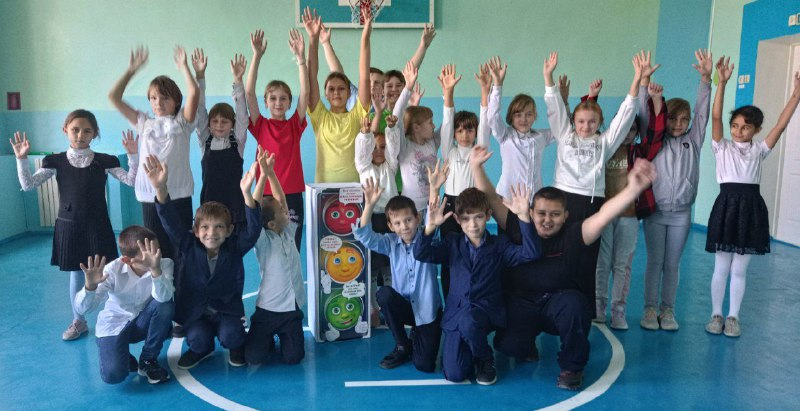 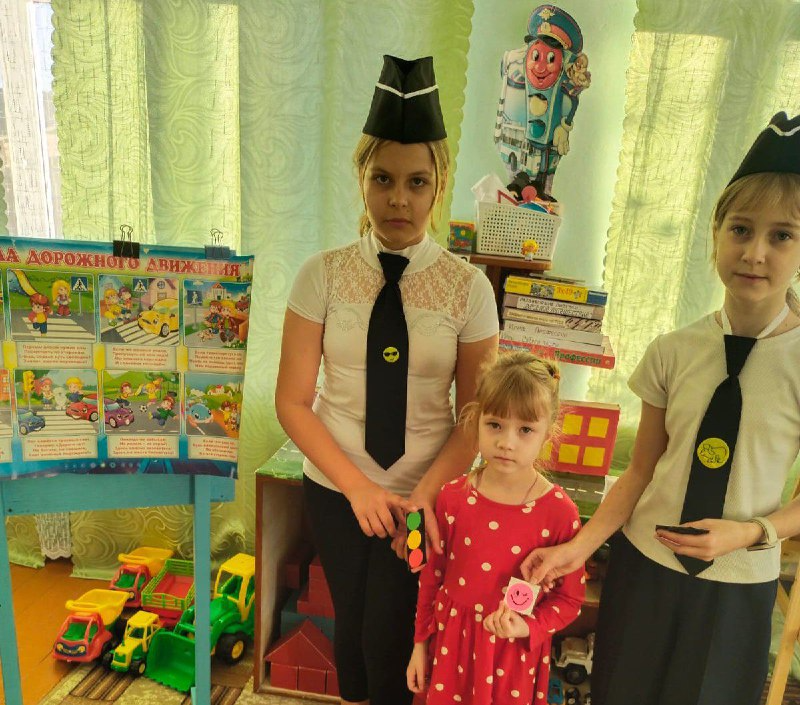 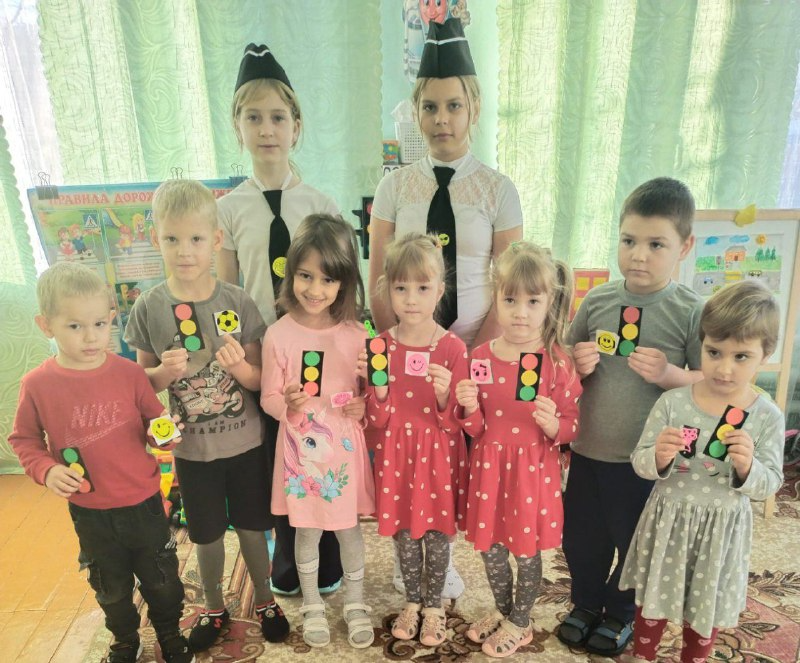 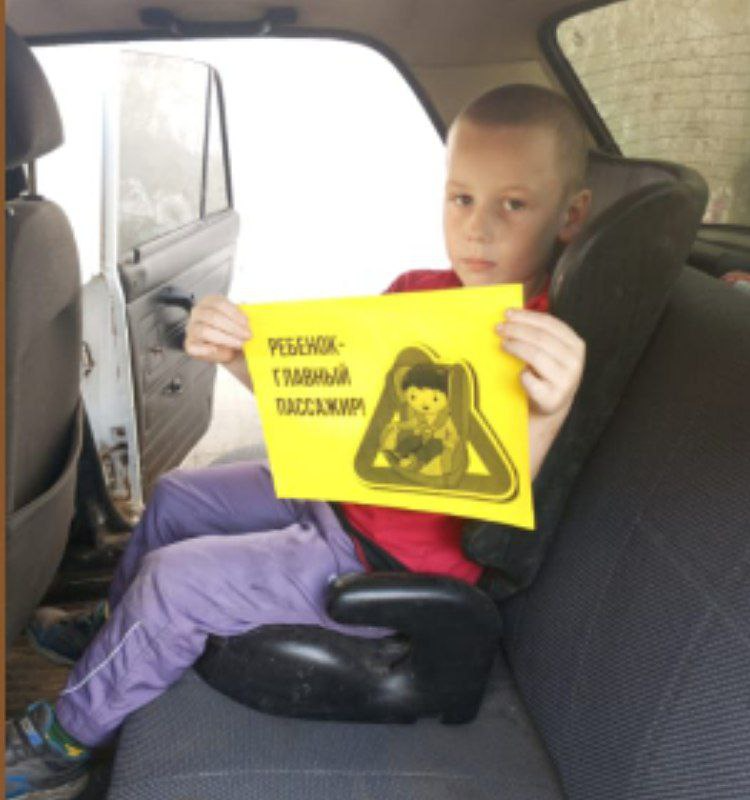 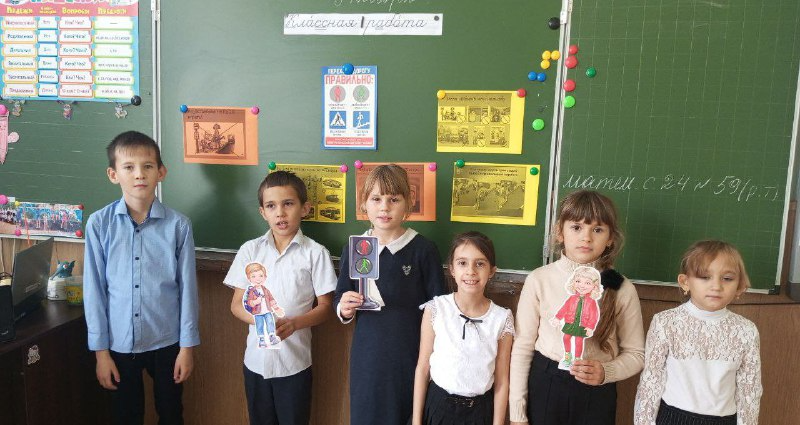 